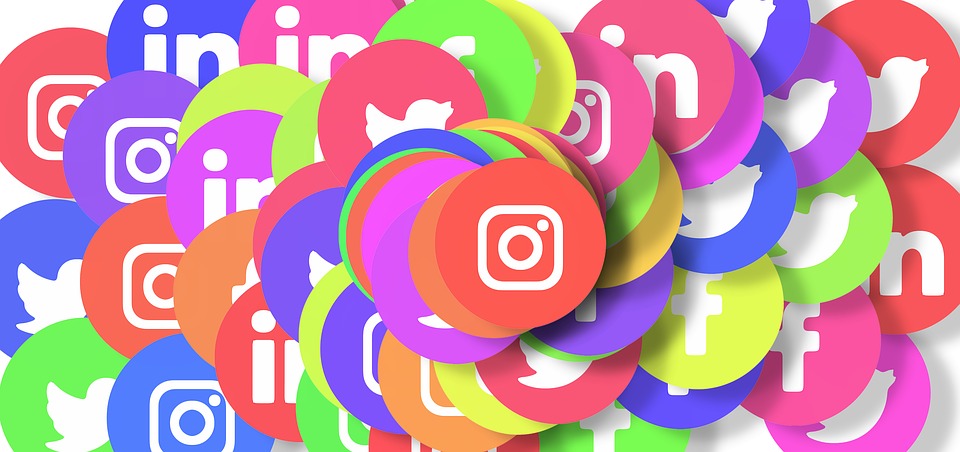 Les réseaux sociaux dans nos vies
TRANSCRIPT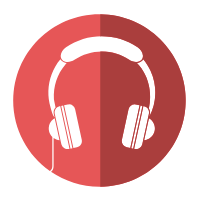 De nos jours, les réseaux sociaux sont très présents dans notre vie quotidienne. Depuis quelques années, ces lieux de vie virtuels ont pris un essor considérable. Le premier à conquérir le web fut Facebook, il y a plus de 10 ans. Sont ensuite arrivés Twitter,  Instagram, Youtube, Snapchat, Whatsapp, etc… La France n’a pas échappé au succès des réseaux sociaux. Il n’y a qu’à sortir dans la rue pour constater que la plupart des personnes seules sont en train d’utiliser leur téléphone… Nous le savons tous, la plupart de ces personnes font défiler sur leur écran les dernières nouveautés de leur réseau social préféré. C’est bien mieux que de pouvoir paraître seul et abandonné aux yeux de la foule ! Le problème, c’est que de plus en plus de personnes, notamment des jeunes, utilisent leurs téléphones pour aller sur les réseaux sociaux même en présence de leurs amis. Et cela devient même une occupation classique et populaire.  L’évolution de ces réseaux sociaux n’a pas apporté que des points positifs dans nos vies…Le principe de base de Facebook était plutôt bienveillant et intéressant. Pouvoir retrouver ses vieux amis perdus de vue, échanger avec eux gratuitement n’importe où dans le monde, partager des photos ou des vidéos pour conserver les liens d’amitié. De même pour les autres réseaux sociaux qui n’ont fait que reproduire, avec quelques variantes, le principe de Facebook. Mais selon moi, les dangers de tout cela se trouvent dans l’utilisation trop importante de ces réseaux, et l’impact qu’ils ont sur nos vies. Beaucoup trop de personnes sont malheureuses à force de comparer leur profil avec ceux des autres. On expose trop facilement nos vies sur le web, et malheureusement parfois contre notre volonté. Les témoignages de harcèlement sur les réseaux sociaux sont de plus en plus nombreux… Certes, leur présence importante dans notre quotidien permet un relai des informations intéressant et un lien entre les gens à travers le monde qui serait impossible sans cela. Mais il y a un prix à payer. En voulant nous permettre de nous connecter et de partager plus facilement, les réseaux sociaux finissent par nous déconnecter de la réalité et le partage se fait alors uniquement à travers des écrans. Est-ce que cela peut remplacer les vrais échanges humains dont toute personne sur cette Terre a besoin pour s’épanouir ? Je n’en suis pas sûre…Les réseaux sociaux dans nos vies
ACTIVITÉS1. Questions de compréhension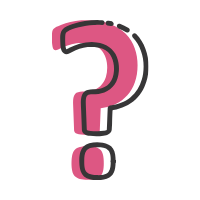 Quel fut le premier réseau social à apparaître sur le web ?Que peut-on constater dans les rues en France ?A la base, le principe de Facebook était-il bienveillant, et pourquoi ?Quel sont les dangers des réseaux sociaux ?Que risque t’on lorsque des informations personnelles sont exposées sur les réseaux sociaux contre notre volonté ?Au final, quel est l’effet des réseaux sociaux sur nos échanges avec les autres ?2. Écris chaque mot entendu qui commence par ‘p’3. Écoute encore une fois et en français, comment-dit on… ?a. Nowadaysb. Maintain friendship bondsc. Harassmentd. There is a price to pay
4. Écris un résumé de ce que tu as entendu en 20 à 30 mots5. Lis la transcription ci-dessus à ton partenaire, tour à tour un paragraphe à la fois6. Décris les réseaux sociaux avec tes propres mots. Lequel utilises-tu ? Que penses-tu d’eux ?Quels sont les points négatifs et positifs des réseaux sociaux ?Comment vont-ils évoluer durant les 10 prochaines années ?